Dr. MAKULA AJITHA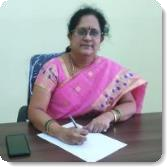 M.Pharm, Ph.D, Professor & PrincipalEmail id: ajitharajmakula@gmail.com Contact No: +91- 9989842592Current PositionProfessor and Principal – Centre for Pharmaceutical Sciences, JNTUH University College of Pharmaceutical Sciences, Principal- Jawaharlal Nehru Technological University-JNTUH University College of Pharmaceutical Sciences, Hyderabad, Telangana, India.Possess 26+ years of professional work experience in teaching and research field.List of the work experience with designation and name of the organization where I have worked is tabulated in the below table.Ph.D. Project or Research Title: “Synthesis and Evaluation of New Isatin Derivatives for possible Biological Activities.”M. Pharmacy Project or Research Title: “Synthesis of New 2-Substituted-[1, 3, 4]- Oxadiazino-[5, 6-B]-Indoles with H1-Antihistaminic, Antimuscaranic and Antimicrobial Activity.”Performed research work in various fields of Pharmaceutical Sciences.Work focused in the area of Drug design and discovery, Synthesis of new heterocyclic molecules.Synthesized molecules were subjected for evaluation of various pharmacological activities such as anti-cancer, anti-tubercular and anti-diabetic.Semi-synthetic derivatization from plant sources was done by me.Performed research work in the field of Pharmaceutical Analysis, which includes development of analytical methods and validation.Done works related to development of formulation for the lead molecules.Specialized Areas of Research Work: Synthesis of Organic compounds; Pharmaceutical Analysis; Pharmacological activities evaluation; Synthesis of Lead molecules and Pharmaceuticals; Characterization of Lead and Drug molecules; Green Chemistry; Retro synthesis; Analytical Chemistry; Chromatography; Structural elucidation; Natural Product Chemistry; Isolation and Screening of Natural Products.Project Details:AICTE sanctioned Project: Research Promotion Scheme entitled “Development of solvent free and economically viable process for novel Isatin derivatization and cytotoxic evaluation.” – Amount sanctioned 6.5 Lakhs, Completed Project.UGC sanctioned Project: Major Research Project entitled “Eco-design of Isatin derivatization under solvent free condition and evaluation for anticancer and Anti-mitotic activity.”-Amount sanctioned 11.47 Lakhs, Completed Project.Ministry of Earth Sciences sanctioned Project: Project entitled “Marine anaerobic bacterial diversity for the production of antimicrobials.” – Amount sanctioned 35.0 Lakhs, Completed Project.AICTE sanctioned Project: Research Promotion Scheme entitled “Eco-friendly Green Synthesis and Development of New HDAC inhibitors as Anti-Cancer Agents.” – Amount sanctioned 15.0 Lakhs, Ongoing Project.Awarded with Research Fellowship from University Grants Commission, New Delhi, India.Awarded with Junior Research Fellowship from University Grants Commission, New Delhi, India.Awarded with Outstanding Women Research Scientist Award, by Antiviral Research Society (AVRS), 2022.Awarded with Fellow Award, by Antiviral research Society, 2021.Honored as Convener, Judge, Examiner etc. at various National and International Conferences.Awarded with Best Pharmacy Teacher award by Telangana State Pharmacy Council, 2022.I have guided and guiding numerous M.Pharm students for their research work.No. of M.Pharm Students guided = 115I have guided and I am guiding PhD scholars.No. of PhD Scholars Awarded = 15No. of PhD Scholars Submitted = 02No. of PhD Scholars Working = 10 (02-Full time and 08-Part time)No. of Post-Doctoral Fellows Guided/Supervised = 01No. of Patents = 04No. of Publications = 120No. of Conferences Attended = 45List of Patents:List of Publications:h-Index =13; Total citations=654, i-10 index = 20Citations in the last five years: 408Ajitha Makula, Sana Tabassum. Synthesis of Novel 4, 6-Diphenylpyrimidine Substituted Benzamide Derivatives Its Characterization and Evaluation for Anti-Oxidant and Anti-Microbial Activities. Journal of Advanced Scientific Research. 2023; 14(4), 13-25. Doi: 10.55218/JASR.202314404Harshini Gandla, M Ajitha. Stability Indicating Method Development and Validation for Simultaneous Estimation of the Netupitant and Palonosetron in Bulk and Pharmaceutical Dosage Form by RP-HPLC. World Journal of Pharmaceutical Sciences. 2022; 10(1), 113-120. Doi: 10.54037/WJPS.2022.100112M Rohini, M Ajitha. Stability Indicating Method Development and Validation for Determination of Metformin and Empagliflozin in Bulk and Pharmaceutical Dosage Form by RP-HPLC. World Journal of Pharmaceutical Sciences. 2022; 10(1), 82-89. Doi: 10.54037/WJPS.2022.100108Uma Maheswari Katari, M Ajitha. Stability Indicating Method Development and Validation for Determination of Daunorubicin and Cytarabine in Bulk and Pharmaceutical Dosage Form by RP-HPLC. World Journal of Pharmaceutical Sciences. 2022; 10(1), 41-51. Doi: 10.54037/WJPS.2022.100104Rajeswari Sunkara, M Ajitha. Stability Indicating RP-HPLC Method Development and Validation for Simultaneous Estimation of Montelukast and Bilastine in Bulk and Pharmaceutical Dosage Form. World Journal of Pharmaceutical Sciences. 2022; 10(1), 90-97. Doi: 10.54037/WJPS.2022.100109G Ananya, M Ajitha. Stability Indicating RP-HPLC Method Development and Validation for Simultaneous Estimation of Ertugliflozin and Sitagliptin in Bulk and Pharmaceutical Dosage Form. World Journal of Pharmaceutical Sciences. 2022; 10(1), 52-58. Doi: 10.54037/WJPS.2022.100105D Basava Chaitanya, M Ajitha. Stability Indicating RP-HPLC Method Development and Validation for simultaneous estimation of Azelnidipine and Telmisartan in Bulk and Pharmaceutical Dosage Form. World Journal of Pharmaceutical Sciences. 2022; 10(1), 121-127. Doi: 10.54037/WJPS.2022.100113Navya Vutukuri, M Ajitha. Stability Indicating RP-HPLC Method Development and Validation for simultaneous estimation of Indacaterol and Glycopyrrolate and in Bulk and Pharmaceutical Dosage Form. World Journal of Pharmaceutical Sciences. 2022; 10(1), 74–81. Doi: 10.54037/WJPS.2022.100107Sana Tabassum, Ajitha M. Quantitative Estimation of Salbutamol sulphate in Tablets using Brady’s Reagent by Colorimetric method and Validation of developed method. Research Journal of Pharmaceutical Dosage Forms and Technology. 2021; 13(1):1-6. Doi: 10.5958/0975-4377.2021.00001.XSana Tabassum, Ajitha M. Quantitative Spectrophotometric Estimation of Prednisolone in Tablet Dosage Form Using Eco-friendly Green Solvent and by applying Beer- Lambert’s Law Mathematical Equation Method. Asian Journal of Research in Chemistry. 2021; 14(3):155-160. Doi 10.52711/0974-4150.2021.00029Kiran Kumara, Gurunatha S, Madhusudan Rao Y, Ajitha M. Formulation, Characterization and Evaluation to Establish the Bioavailability of GastroretentiveMucoadhesive Dosage of Atenolol in Human Subjects with Possible In-Vitro-In-Vivo Correlation. Iranian Journal of Pharmaceutical Sciences. 2020; 16(4): 53-70.Dodda S, Makula A, Polagani SR, Kandhagatla RN. Liquid Chromatography—Tandem Mass Spectrometry Method for Quantification of Zolpidem in Human Plasma:Application to Pharmacokinetic Study. Journal of Applied Spectroscopy. 2020; 87(5): 951-957. Doi : 10.1007/s10812-020-01094-zChelamalla Radhika, Makula Ajitha. Development of New IDO Inhibitors with Coumarin Pyrimidine Scaffolds as the Potential Anti Cancer Agents. Current Bioactive Compounds. 2020; 16(8): 1172-1180. Doi: 10.2174/1573407216666191216154856Sireesha D, Ajitha M, Raj Narayana K. Simultaneous Bioanalysis of Prodrug Oseltamivir and its Metabolite Oseltamivir Carboxylic Acid in Human Plasma by LC/MS/MS Method and its Application to Disposition Kinetics. Current Pharmaceutical Analysis. 2020; 16(2): 143-152. Doi:10.2174/1573412914666181011125120Sana Tabassum, Ajitha M, Pankaj Chatki. Dissolution Method Development and Validation for Pramipexole Dihydrochloride Extended Release Tablets in Multimedia by RP-HPLC. Asian Journal of Research in Chemistry and Pharmaceutical Sciences.2019; 7(12): 543-551. ISSN: 2349 – 7106.Ramandeep Kaur, Makula Ajitha. Effect of Lovastatin Nano drug delivery system on bone mineral density (BMD) and biomechanical properties of tibia bones of wistar rats. International Journal of Pharmacy and Pharmaceutical Sciences. 2019; 11 (9):42-48. Doi:10.22159/ijpps.2019v11i9.34624Ramandeep Kaur, Makula Ajitha. Formulation of transdermal Nanoemulsion gel drug delivery system of Lovastatin and its in vivo characterization in glucocorticoid induced osteoporosis rat model. Journal of Drug Delivery Science and Technology. 2019; 52: 968- 978.Doi: 10.1016/j.jddst.2019.06.008Ramandeep Kaur, Ajitha M. Transdermal delivery of Fluvastatin loaded Nanoemulsion gel: Preparation, characterization and In-vivo anti-osteoporosis activity.	European Journal of Pharmaceutical Sciences. 2019;  136(5): 104956. Doi:10.1016/j.ejps.2019.104956Rawoof MD, Rajnarayana K, Ajitha M. Development and In-Vivo Evaluation of Mesalazine Colon Targeted Tablets. International Journal of Pharmaceutical Sciences and Nanotechnology. 2019; 12(3). Doi: 10.37285/ijpsn.2019.12.3.6Mohd Rawoof, Rajnarayana K, Ajitha M. Formulation and In-Vivo Evaluation of Sulfasalazine Tablets for Colon Targeting Using Design of Experiment. American Journal of PharmTech Research. 2019; 9(02). ISSN: 2249-3387.Girija Pashikanti, Makula Ajitha, Goverdhan Puchchakayala. Neuroprotective Effect of Various Phytochemicals and its Potential Application of three Medicinal Plants in Neurodegenerative Diseases. Journal of Pharma Research. 2019; 8(5): 373-378. ISSN : 2319-5622Girija Pashikanti, Makula Ajitha, Goverdhan Puchchakayala. Study to find the best Extraction Solvent for Use with Cucumber Peel (Cucumis Sativus) For High Neuroprotective Activity in Cognitive Impaired Rats. Journal of Scientific Research in Pharmacy. 2019; 8(4): 34-41. ISSN: 2277-9469.Girija Pashikanti, Makula Ajitha, Goverdhan Puchchakayala. Neuroprotective Effect Of Citrullus Lanatus Seed Extracts on Cerebral Ischemic Reperfusion Injury Induced Cognitive Impairment And Oxidative Stress. International Journal of Pharmacy and Pharmaceutical Sciences. 2019; 11(6): 38-44. Doi: 10.22159/ijpps.2019v11i6.32963Radhika Chelamalla, Ajitha Makula. Design and Synthesis of Indole Pyrimidine Scaffolds as Potential KSP Inhibitors and Anticancer Agents. Current Enzyme Inhibition. 2019; 15(1): 28-35. Doi : 10.2174/1573408014666181105144847Sireesha Dodda, Ajitha Makula, Raj Narayana Kandhagatla. Development and validation of Bioanalytical method for quantification of Cycloserine in human plasma by liquid chromatography–tandem mass spectrometry: Application to pharmacokinetic study. Biomedical Chromatography. 2019: e4548. DOI: 10.1002/bmc.4548Srinubabu Maddela, Ajitha Makula, Mario Galigniana D, Della Parambi GT, Fernando Federicci, Gisela Mazaira, Omnia Hendawy M, Sanal Dev, Githa Mathew E, Bijo Mathew. Fe3O4 nanoparticles mediated synthesis of novel Spirooxindole dihydropyrimidinone molecules as Hsp90 inhibitors. Archiv der Pharmazie. 2018; 352(1): 1800174. Doi: 10.1002/ardp.201800174Sireesha Dodda, Ajitha Makula, Srinivasa Rao Polagani, Raj Narayana Kandhagatla. High sensitive LC–MS/MS method for estimation of Eluxadoline in human plasma and its application to pharmacokinetic study. Journal of Pharmaceutical and Biomedical Analysis. 2019; 165: 65–72. Doi: 10.1016/j.jpba.2018.11.056Sireesha Dodda, Ajitha Makula, Srinivasa Polagani R, Raj Kandhagatla N. Development and validation of Bioanalytical liquid chromatography–tandem mass spectrometry method for the estimation of Pentoxifylline in human plasma: Application for a comparative pharmacokinetic study. European Journal of Mass Spectrometry. 2018; 25(4):372-380. Doi: 10.1177/1469066718817929Ceema Mathew, Mala Nikitha, Ajitha Makula. A Green Approach for the Simultaneous Estimation of Ciprofloxacin and Tinidazole by First Derivative UV Spectroscopy. Pharma Science Monitor. 2018; 9(1): ISSN: 0976-7908Aliveni P, Ajitha M, Rambabu K. Stability Indicating Method Development and Validation of Glimepiride by RP-HPLC. Journal of Emerging Technologies and Innovative Research. 2018; 5(12): 259-267. ISSN: 2349-5162.Podchanpalli Balraj, Ajitha M, Sanjay Pasi H, Harika KSL. Stability Indicating Assay Method Development and Validation of Naproxen Sodium in Pharmaceutical Tablet Dosage Forms by RP-HPLC. Journal of Emerging Technologies and Innovative Research. 2018; 5(12): 190-202. ISSN: 2349-5162.Manasa P, Ajitha M, Vijay Goud A. Stability Indicating Assay Method Development and Validation of Enr Tablets by RP-HPLC. Journal of Emerging Technologies and Innovative Research. 2018; 5(11): 556-565. ISSN: 2349-5162.Mounika A, Ajitha M, Rajesh YV. Stability Indicating Assay Method Development and Validation of Clomipramine Hydrochloride Capsules by RP-HPLC. Journal of Emerging Technologies and Innovative Research. 2018; 5(11): 566-576. ISSN: 2349-5162.Shirisha B, Ajitha M. Formulation and evaluation of colon Ivermectin immediate release tablets by using natural polymers. International Journal of Pharmacy and Industrial Research. 2016; 6 (4): 98-110. ISSN: 2231-3648.Rawoof MD, Rajnarayana K, Ajitha M. Formulation and evaluation of sulfasalazine tablets for colon targeting using 33 response surface methods. International Journal of Pharmacy and Analytical Research. 2017; 6(4): 618-634.Rawoof MD, Rajnarayana K, Ajitha M. Design and Evaluation of Colon Targeted Dosage Form Containing Mesalazine Using pH Dependent Polymers. International Journal of Pharmaceutical   Sciences   and   Drug   Research.   2017;   9(6):286-292. Doi: 10.25004/IJPSDR.2017.090604Shravan Kumar D, Ajitha M, Mahesh Rajendra Awate, Harika KSL. Stability Indicating Assay Method Development and Validation of Apixaban Tablets by RP-HPLC. Journal of Scientific Research in Pharmacy. 2017; 6(S1):71-75. ISSN: 2277-9469.Sri Haritha P, Shobha Rani S, Ajitha M, Rambabu K. Stability Indicating Method Development And Validation For The Simultaneous Estimation of Palonosetron and Netupitant By RP-HPLC in its Bulk Form. Journal of Pharma Research. 2017; 6(S2):101-106. ISSN: 2319-5622.Sireesha D, Raj Narayana K, Ajitha M, Vasudha Bakshi. Development and validation of RP-HPLC method for the simultaneous estimation of Desloratidine and Montelukast HCl in pharmaceutical dosage form. Journal of Pharma Research. 2017; 6(S2): 96-100. ISSN: 2319-5622.Shergal Priyanka Mudhiraj, Shobha Rani S, Ajitha M, Rambabu K. Stability Indicating Method Development And Validation For The Simultaneous Estimation of Pregabalin and Methylcobalamine by RP-HPLC in its Bulk Form. Journal of Pharma Research. 2017; 6(S2):89-95. ISSN: 2319-5622.Premsagar J, Ajitha M, Sanjay Pasi H, Harika KSL. Stability Indicating Assay Method Development and Validation of Exemestane by RP-HPLC. Journal of Scientific Research in Pharmacy. 2017; 6(A1): 27-30. ISSN : 2277-9469Deepika NNG, Ajitha M, Rambabu K. Analytical Method Development and Validation for Simultaneous Estimation of Sacubitril and Valsartan in Bulk by RP-HPLC Method. Journal of Scientific Research in Pharmacy. 2017; 6(S1):1-6. ISSN : 2277-9469Tejaswini Kudikyala, Ajitha Makula, Rambabu. Analytical Method Development and Validation for the Simultaneous Estimation of Atorvastatin and Ezetimibe in Bulk by RP- HPLC. Journal of Pharma Research. 2017; 6(2):43-46. ISSN : 2277-9469Ajitha M, Gaddameedi Menaka. Method Development and Validation of Fosinopril and Hydrochlorthiazide by Using RP-HPLC in its Bulk. Journal of Scientific Research in Pharmacy. 2017; 6(S1):23-26. ISSN : 2277-9469Mohammed Azam, Makula Ajitha. Phyllanthin: A potential lead molecule for the future needs. International Journal of Pharmacognosy and Phytochemical research. 2017; 9(8): 1081-1089. Doi: 10.25258/phyto.v9i08.9615Radhika Chelamalla, Ajitha Makula, Sarangapani Manda. Design, Synthesis and in silico studies of new 5-substituted-2-(2-(5-aryl-1H-1, 2, 4-triazole-3-ylthio) acetyl) hydrazine carbothioamide/ carboxamides for anticonvulsant activity. Letters in Drug Design	and	Discovery.	2017;	14:	1155-1163.Doi: 10.2174/1570180814666170605120701Nagesh Vaddiraju, Ajitha M, Rajnarayana K. Synthesis and Biological Evaluation of novel R1, R2 substituted 2-(4-((2-(4-alkoxyphenyl)-5- methyloxazol-4-yl)methyl)-1- alkyl-5-methyl-1H-pyrazol-3-yloxy)-6(hydroxymethyl)tetrahydro-2Hpyran- 3,4,5-triol having Anti Diabetic activity. European Journal of Medicinal Chemistry. ISSN: 0223- 5234.Nagesh Vaddiraju, Ajitha M, Rajnarayana K. Synthesis and Biological Evaluation of novel R1, R2 substituted 2-(3, 5-diphenyl-4, 5-dihydro-1Hpyrazol- 1-yl)-N, 6-diphenyl- 6H-1, 3-thiazin-4-amines having Anti Diabetic activity. Asian Journal of Pharmaceutical Sciences. ISSN: 1818-0876.Chelamalla R, Makula A. Virtual Screening and ADMET Studies to Identify KSP Inhibitors as Anticancer Therapeutics. International Journal of Advances in Pharmaceutical Sciences. 2017; 9(1):1-7. Doi: 10.5138/09761055.2069Chelamalla R, Makula A. Molecular docking studies and ADMET Predictions of Pyrimidine Coumarin Scaffolds as Potential IDO Inhibitors. Asian Journal of Research in Chemistry. 2017; 10(3):331-40. Doi: 10.5958/0974-4150.2017.00056.6Maddela S, Makula A, Jayarambabu N. Fe3O4 Nanoparticles Mediated Synthesis of Novel Isatin-dihydropyrimidinone Hybrid Molecules as Antioxidant and Cytotoxic Agents.   Anti-Cancer    Agents    in    Medicinal    Chemistry.    2017;    17(3):456-63. Doi: 10.2174/1871520616666160513132130Madhusudan Rao Y, Gayatri P, Ajitha M, Pavan Kumar P. Chemical Permeation Enhancers for Transdermal Delivery of Thiocolchicoside: Assessment of Ex-vivo Skin Flux and In-vivo Pharmacokinetics. International Journal of Pharmaceutical Sciences and Nanotechnology. 2017; 10(5). Doi10.37285/ijpsn.2017.10.5.3Kiran Kumar, Gurunath S, Srikanth P, Ajitha M, Madhusudan rao Y. Development and Clinical Evaluation of Mucoadhesive Gastroretentive Tablets of Dipyridamole. International Journal of Pharmaceutical Sciences and Nanotechnology. 2017; 10(3): 3736-3744. Doi: 10.37285/ijpsn.2017.10.3.6Gayatri P, Ajitha M, Kiran Kumar, Pavan Kumar P, Madhusudan Rao Y. Validated High Performance Liquid Chromatographic Method for Estimation of Nisoldipine from Matrix Type Transdermal Films: Application to Ex vivo Skin Permeability Studies. Asian Journal of Pharmaceutics. 2017; 11(2): 407-411. ISSN : 0973-8398Gayatri P, Ajitha M, Rao YM, Kumar PP. Quantification of Thiocolchicoside in Rabbit Serum by High Performance Liquid Chromatographic Method: Application to Pharmacokinetic Study. Indian Journal of Science and Technology. 2017; 10(24): 1-7. Doi: 10.17485/ijst/2017/v10i24/113409Maddela R, Pilli NR, Maddela S, Pulipati CR, Polagani SR, Makula Ajitha. A novel and Rapid LC–MS/MS assay for the Determination of Mycophenolate and Mycophenolic Acid in Human Plasma. Journal of Young Pharmacists. 2017; 9(1):106-113. Doi:10.5530/jyp.2017.9.20Srinubabu Maddela, Ajitha Makula. Design, Synthesis and Docking Study of Some Novel Isatin- Quinoline Hybrids as Potential Antitubercular Agents. Anti-infective agents. 2016; 14(1):53-62. Doi:10.2174/221135251401160302151229Ceema Mathew, Bellamkonda Swathi, Makula Ajitha, Puvvadi Sathesh Babu. Development and Validation of a new and economical stability indicating RP-HPLC method for Cefixime trihydrate. Brazilian Journal of Pharmaceutical Sciences. 2016; 52(1): 87-94. Doi: 10.1590/S1984-82502016000100010Khagga Bhavyasri, Murali Balaram V, Nageswarao R, Rambabu D, Ajitha M, Bala Sekhara Reddy Challa. A Validated Bioanalytical Method for Quantification of Ziprasidone in Rabbit Plasma by LC-MS/MS: Application to a Pharmacokinetic Study.Journal    of    Pharmaceutical    Research    International.    2015;    6(5):     322-332. Doi: 10.9734/BJPR/2015/12137Ceema Mathew, Nikitha Mala, Ajitha Makula, Sathesh Babu Puvvadi. A green approach for the simultaneous estimation of Gatifloxacin and Flurbiprofen by a very sensitive Spectrofluorimetric method. IOSR Journal of Pharmacy and Biological Sciences. 2016; 11: 60-66. Doi:10.9790/3008-11136066Gayatri P, Ajitha M, Pavan Kumar P, Madhusudan Rao K.Development and Characterization of Nisoldipine Matrix Type Transdermal Films; in vitro and Ex-vivo Evaluation. American Scientific Research Journal for Engineering, Technology, and Sciences. 2016; 23(1): 1-14. ISSN: 2313-4410.Kiran Kumar, Gurunath S, Ajitha M, Madhusudan Rao Y. Design and evaluation of gastroretentive multiple units of Atenolol In-vitro and In-vivo human studies International Research Journal of Pharmaceutical Sciences. 2015; 6(4): 001. ISSN: 0976-5700.Rambabu Maddela, Nageswara Rao Pillia, Vasu Babu Ravi, Vinayender Adireddy, Ajitha Makula. Simultaneous Determination of Artesunate and Amodiaquine in Human Plasma Using LC-MS/MS and its Application to a Pharmacokinetic Study. International Journal of Pharmacy and Pharmaceutical Sciences. 2015; 7(12): 105-112. ISSN: 0975- 1491.Kiran Kumar, Srikanth P, Ajitha M, Madhusudan Rao Y. Formulation and Evaluation of Floating Matrix Tablets of Dipyridamole. American Journal of Pharmatech Research. 2015; 5(4): 1-15. ISSN: 2249-3387.Kiran Kumar, Srikanth P, Ajitha M, Madhusudan Rao Y. Formulation and Evaluation of Floating Mini Matrix Tablets of Thiamine Mononitrate. World Journal of Pharmaceutical Research. 2015; 4(5): 2718-2736. ISSN: 2277-7105.Khagga Bhavyasri, Murali Balaram V, Nageswarao R, Rambabu D, Ajitha M, Challa BR. Quantification of Etravirine in Rat Plasma by LC-MS/MS and Application to a Pharmacokinetic Study. Journal of Scientific Research and Reports. 2015; 8(4): 1-10. ISSN: 2320-0227. Doi: 10.9734/JSRR/2015/12219Khagga Bhavyasri, Murali Balaram V, Nageswarao R, Rambabu D, Ajitha M, Bala Sekhara Reddy Challa. A Validated Bioanalytical Method for Quantification of Ziprasidone in Rabbit Plasma by LC-MS/MS: Application to a Pharmacokinetic Study. British Journal of Pharmaceutical Research. 2015; 6(5): 322-332. Doi:10.9734/BJPR/2015/12137Khagga Bhavyasri, Murali Balaram V, Nageswarao R, Rambabu D, Sasikiran Goud E, Ajitha M. Development and validation of forced degradation studies of Raltegravir using RP-HPLC and characterization of degradants by LC-MS/MS. Journal of Pharmaceutical Sciences and Research. 2015; 7(9): 685-689. ISSN: 0975-1459.Khagga Bhavyasri, Murali Balaram V, Nageswarao R, Rambabu D, Ajitha M. Development and Validation of forced degradation studies of Lopinavir using RP-HPLC and characterization of degradants by LC-MS/MS. International Journal of Chemical Sciences. 2015; 13(1): 551-562. ISSN :0972-768XKhagga Bhavyasri, Murali Balaram V, Nageswarao R, Rambabu D, Sasikiran Goud E,Ajitha M. Development and validation of forced degradation studies of Atazanavir usingRP-HPLC and characterization of degradants by LC-MS/MS. International Journal of Pharmaceutical Sciences Review and Research. 2015; 33(2):11-15. ISSN: 0976-044X.Venkanna Bayya, Ajitha Makula, Krishna Sanka, Naga Sandhya Borra, Sreedhara Chaganty. Rapid, Selective, and Rugged Method Development and Validation of Atorvastatin and its Active Metabolites, o-Hydroxy Atorvastatin and p-Hydroxy Atorvastatin, in Stabilized Plasma Using Liquid Chromatography Coupled with Tandem Mass Spectrometry. Journal of Liquid Chromatography and Related Technologies. 2015; 38: 1585–1592. Doi: 10.1080/10826076.2015.1079719Borkar RM, Bhandi MM, Ajitha M, Banerjee SK, Srinivas R. Evaluation of Garlic Organosulfur Volatiles, Diallyl Disulphide and Diallyl Sulphide as a New Anti-Glycating Compound by Matrix-Assisted Laser Desorption/Ionization Mass spectrometry- an Insulin based glycation assay. International Journal of Advanced Technology in Engineering and Science. 2015; 3(1): 257-264. ISSN: 2348-7550.Ceema Mathew, Suman B, Ajitha M, Sathesh Babu PR. A green analytical method for the simultaneous analysis of Cefixime trihydrate and Ambroxol HCl based on ultraviolet derivative spectroscopy. Drug development and discovery. 2015; 6 (2): 74-78. Doi:10.4103/2394-6555.162450Ceema Mathew, Ajitha M, Sathesh Babu PR. An economical stability indicating RP- HPLC method for the simultaneous analysis of Ofloxacin and Tinidazole. Indo-American Journal of Pharmaceutical Research. 2015; 5(8): 2803-2813. ISSN: 2231-6876.Botla Sirisha, Ajitha M, Vijaya Laxmi P, Sowdhamini M. Colon targeting by using coffee bean extracted polysaccharide as a polymer. International Journal of Trends in Pharmacy and Life Sciences. 2015; 1(4): 502-515. ISSN: 2454-7867Srinubabu Maddela, Makula Ajitha, Muralidharan Venugopal, Rambabu Maddela. Design and synthesis of new N'-substituted-2-methylquinoline-3-carbohydrazides with antioxidant and antimicrobial activity. Indian Journal of Chemistry. 2015; 54B (7): 930- 935. ISSN: 0376-4699.Aqdas S, Rao VUM, Sirisha B, Rajkumar P, Lakshmi PV, Ajitha M. Formulation and In- Vitro Evaluation of Stomach Specific Floating Microspheres of Simvastatin. International Research Journal of Pharmacy. 2014; 5(11): 827-833. ISSN: 2230-8407.Sanjana Reddy G, Sirisha B, Uma Maheshwara Rao V, Vijaya Lakshmi P, Ajitha M. Formulation And In Vitro Evaluation Of Colon Specific Drug Delivery Of Naproxen Sodium By Using Pulsincap Technology. Pharmanest. 2014; 5(1): 1751-1760. ISSN:2231-0541Bathula Bharathi, Botla Sirisha, Uma Maheshwara rao V , Vijaya Lakshmi P, Ajitha M, Vidyalatha. Development and Characterisation of Salbutamol Sulphate Hydrogel Beads by Using Emulsion Internal Ionotropic Gelation Technique. International Journal of Pharma Research and Health Sciences. 2014; 2 (6): 447-456. ISSN: 2348-6465.Maurya RA, Nayak R, Reddy CN, Kapure JS, Nanubolu JB, Singarapu KK, Ajitha M. Regio and stereo selective synthesis of novel spiropyrrolidines through 1, 3-dipolar cycloaddition reactions of azomethine ylides and 2-styrylquinazolin-4 (3 H)-ones. RSC Advances. 2014; 4(61):32303-32311. Doi: 10.1039/C4RA03508ASrinubabu Maddela, Ajitha Makula, Rambabu Maddela. Synthesis of isatin–quinoline conjugates as possible biologically active agents. Toxicological and Environmental Chemistry. 2014; 96(1):1-11. Doi: 10.1080/02772248.2014Srinubabu Maddela, Makula Ajitha, Muralidharan Venugopal, Rambabu Maddela. Design And Synthesis of Novel Quinoline 3-Carbohydrazone Derivatives for their Antimicrobial and Antioxidant activity: International Journal of Pharmacy and Pharmaceutical Sciences. 2014; 6(6):254-258. ISSN :0975-1491Ceema Mathew, Ajitha M, Sathesh Babu PR. Development and Validation of a Stability Indicating RP-HPLC Method for Balofloxacin. Oriental Journal of Chemistry. 2014; 30 (4): 1919-1923. Doi:10.13005/ojc/300453Ceema Mathew, Suman B, Ajitha M, Sathesh Babu PR. A Green Analytical Method for the Simultaneous Estimation of Levofloxacin Hemihydrate and Ambroxol Hydrochloride Using Hydrotropy and First Derivative UV Spectroscopy. Oriental Journal of Chemistry. 2014; 30 (3): 1385-1389. Doi: 10.13005/ojc/300359Kothapalli Haribabu, Makula Ajitha, Uppuluri Venkata Mallavadhani. Simultaneous Determination of Asaranin and Sesamin in Piper chaba Fruit by using HPTLC-MS Method: Effect of Different Extraction Methods on the Yield of Marker Compounds. Journal of Analytical and Bioanalytical Techniques. 2014; 5(4). Doi: 10.4172/2155- 9872.1000199Kothapalli Haribabu, Makula Ajitha, Uppuluri Venkata Mallavadhani. Quantitative estimation of (-) - Hinokinin, a trypanosomicidal marker in Piper cubeba, and some of its commercial formulations using HPLC-PDA. Journal of Pharmaceutical Analysis. 2015; 5(2): 130-136. ISSN: 2095-1779. Doi: 10.1016/j.jpha.2014.03.001Rambabu Maddela, Ramakrishna Gajula, Nageswara Rao Pilli , Sridhar Siddiraju, Srinubabu Maddela, Ajitha Makula. Liquid chromatography–tandem mass spectrometric assay for Eltrombopag in 50µL of human plasma: A pharmacokinetic study. Journal of Pharmaceutical        and        Biomedical        Analysis.        2014;        98:         68–73. Doi: 10.1016/j.jpba.2014.04.028Khagga Bhavyasri, Murali Balaram V, Nageswarao R, Rambabu D, Ajitha M. Rapid simultaneous determination of Naproxen and Esomeprozole magnesium in combined tablets by validated ultra performance liquid chromatographic method. Journal of Chemical and Pharmaceutical Research. 2013; 5(12): 1230-1236. ISSN: 0975-7384.Khagga Bhavyasri V, Murali Balaram, Nageswarao R, Rambabu D, Ajitha M. RP-UPLC method development and validation for the simultaneous estimation of Proguanil and Atovaquone in pharmaceutical dosage form. Journal of Chemical and Pharmaceutical Research. 2013; 5(12):1222-1229. ISSN : 0975-7384Ceema Mathew, Ajitha M, Sathesh babu R. Cefpodoxime Proxetil: A New Stability Indicating RP-HPLC Method. International Scholarly Research Notices. 2013:1-8ISSN: 2090-8636. Doi: 10.1155/2013/328157Makula Ajitha, Fathima Anjum, Radhika T, Rajani K. Analytical method development and validation of Capecitabine in bulk by RP-HPLC method. International Research Journal of Pharmacy. 2012; 3(3): 178-180. ISSN: 2230-8407.Makula Ajitha, Fathima Anjum, Radhika T, Rajani K. Analytical method development and validation of Valsartan in bulk by RP-HPLC method. International Journal of Pharmaceutical Sciences Review and Research. 2012; 16(1), 88-90. ISSN :0976-044XLaxminarayana Burugula, Nageswara Rao Pilli, Ajitha Makula, Durga Srinivas Lodagalac and Rajnarayana Kandagatla. Simultaneous Determination of Ritonavir and Atazanavir in Human Plasma by LC-MS/MS and Its Pharmacokinetic Application. American journal of Pharmatech Research. 2012:2, 59-71. ISSN: 2249-3387.Laxminarayana Burugula, NageswaraRao Pillia, Ramesh Mullangib, Ajitha Makula, Durga Srinivas Lodagalac, Rajnarayana Kandhagatla. Simultaneous determination of Sitagliptin and Simvastatin in human plasma by LC-MS/MS and its application to a human pharmacokinetic study. Biomedical Chromatography. 2012 Doi: 10.1002/bmc.2751SureshBabu K, Ajitha M, Ramesh B, Madhusudana Rao J. Quantification of Bergenin from Mallotus philippinensis by HPTLC-MS and Study on Different Extraction Methods. Journal of Planar Chromatography. 2012; 25: 445-449. Doi: 10.1556/JPC.25.2012.5.10Ajitha M, Rajnarayana K, Sarangapani M. Pharmacological Screening of New Isatin-3- [N2-Heteryl-2-thioacetyl] hydrazones. International Journal of Pharmacy and Technology. 2011; 3(1):1447-1453. ISSN: 0975-766X.Rajnarayana K, Ajitha M, Gopireddy G, Giriprasad VS. Comparative antioxidant potential of some fruits and vegetables using DPPH method. International Journal of Pharmacy and Technology. 2011; 3(1): 1957-1962. ISSN: 0975-766X.VenkannaBayya, Sreedharachaganti, Ajitha M. A rapid and rugged Bioanalytical method development and validation of Clopidogrel in human plasma using liquid tandem mass spectrometry. American Journal of Pharmatech Research. 2011; 1: 297-310.VenkannaBayya, Sreedharachaganti, Ajitha M. A sensitive and specific Bioanalytical method development and validation of Fenofebric acid in human plasma using liquid chromatography tandem mass spectrometry. American Journal of Pharmatech Research. 2011; 4: 66-80. ISSN: 2249-3387.Laxminarayana Burugula, Ramesh Mullangib, NageswaraRao Pillia, Ajitha Makula, DurgaSrinivas Lodagalac and Rajnarayana Kandhagatla. Liquid chromatography-Tandem Mass spectrometric assay for the non-nucleoside reverse transcriptase inhibitor Rilpivirin in    human    plasma.     Biomedical     chromatography.     2013;     27(2):     172-178. Doi: 10.1002/bmc.2765.Ajitha M, Rajnarayana K, Sarangapani M. Synthesis and evaluation of New 3- substituted-[3,4-dihydro pyrimidinones ]-Indolin-2-ones for Anti inflammatory activity. International Journal of Pharma and Biosciences. 2011; 2(4): 81-90. ISSN: 0975-6299.Ajitha M, Rajnarayana K, Sarangapani M. Synthesis and evaluation of New 3- substituted-[3,4-dihydro pyrimidinones]-Indolin-2-ones for Analgesic activity. International Research Journal of Pharmacy. 2011; 2(7): 80-84. ISSN: 2230-8407.Ajitha M, Rajnarayana K. Synthesis and evaluation of New 3- substituted-[3, 4-dihydro pyrimidinones ]-Indolin-2-ones for In vitro cytotoxic activity. International Journal of Pharmacy and Pharmaceutical Sciences. 2011; 3(4): 89-93. ISSN: 2656-0097.Rajnarayana K, Ajitha M, Gopireddy G, Giriprasad VS. Paracetamol disposition following acute and sub-chronic treatment of fried onions. International Journal of Pharmacy and Technology. 2010; 2(4): 1291-1298. ISSN : 0975-766XAjitha M, Rajnarayana K, Sarangapani M. Synthesis and evaluation of New 3-substituted [3, 4-dihydropyrimidinones] indolin 2-ones for Antioxidant activity. Asian Journal of Chemistry. 2009; 21 (6): 4635-4642. ISSN: 0970-7077.Ajitha M, Rajnarayana K, Sarangapani M. Synthesis of new 2-substituted-[1, 3, 4]- oxadiazino-[5, 6-b]-indoles with H1-antihistaminic, Antimuscaranic and Antimicrobial activity. Die Pharmazie. 2002; 57 (12): 796-799. ISSN: 0031-7144.Ajitha M, Rajnarayana K. Role of Oxygen free radicals in human disease. Indian drugs. 2001; 38(11):545-554. ISSN :0019-462XRajnarayana K, Ajitha M. Headache: An update. Indian drugs. 2001; 38 (9): 447-457.Kishan AR, Ajitha M, Rajnarayana. K. Antidiabetic, Antihyperlipidemic and free radical scavenging activities of an Ayurvedic medicine. Indian drugs. 2000; 37(3):130-132.Ajitha M, Rajnarayana K. Pregnancy: The role of drugs. Indian Journal of Clinical Pharmacology and Therapeutics. 2000; 20(3): 72-77.Ajitha M*, Sarangapani M. Presented paper entitled- Cytotoxic activity of new 3- substituted [3, 4-dihydro pyrimidinones] indolin -2- ones. At C89, APTICON-2010.Ajitha M*, Sarangapani M. Presented paper entitled- Synthesis and evaluation of new 3- substituted [3, 4-dihydro pyrimidinones] indolin -2- ones for anti-inflammatory and analgesic activities. At C90, APTICON -2010.Balakrishna B*, Raghavender S, Praveen Kumar D, Anil Kumar K, Dr. Ajitha M. Presented paper entitled-Determination of trace amounts of Anions in Docetaxel by ion chromatography and compared with other techniques. At G84, APTICON -2010.Praveen Kumar D*, Raghavender S, Balakrishna B, Anil Kumar K, Dr. Ajitha M. Presented paper entitled Reverse phase – HPLC method for the analysis of Tinidazole in Pharmaceutical dosage form and bulk drug. At G86, APTICON -2010.Raghavender S*, Kishore Kumar K, Kameshwara rao CH, Dr. Ajitha M. Presented paper entitled- A Stability Indicating UPLC method for Candesartan. At G86, APTICON-2010.Dr. Ajitha M*. Presented paper entitled-A Validated stability indicating HPLC method for Cefixime trihydrate. At 63rd Indian Pharmaceutical Congress, Bangalore held during 16th-18th Dec 2011.Dr. Ajitha M*. Presented paper entitled-Development, In-vitro and In-vivo characterization of Mucoadhesive buccal patches for Sumatriptan at 63rd Indian Pharmaceutical Congress, Bangalore held during 16th-18th Dec 2011.Dr. Ajitha M*. Presented paper entitled- Formulations and Development of Curcumine microspheres for colon cancer. At 63rd Indian Pharmaceutical Congress, Bangalore held during 16th-18th Dec 2011.Dr. Ajitha M, Rajani Kumari K.*, Sreenivas U. Presented a poster on- A stability indicating validated UPLC method for the estimation of Mesalamine in tablets. At CPS, IST, JNTUH.Dr. Ajitha M, Laxminarayana B, Radhika T*. Presented a poster on- Simultaneous determination of Free Ezetimibe, Conjugated Ezetimibe and Fenofibric Acid in human plasma by LC-MS/MS and its application to a human pharmacokinetic study. At CPS, IST, JNTUH.Dr. Ajitha M, Goutami P*.Presented a poster on-Dried matrix/ Blood sampling in combination with LC-MS for quantitative analysis of small molecules- A review. At Geethanjali College of Pharmacy.Dr. Ajitha M, Goutami P*. Presented oral presentation and obtained 1st Prize on title- Inductively coupled plasma mass spectrometer- an excellent detector for HPLC. At CPS, IST, JNTUH.Dr. Ajitha M, Bhavyasri K*, Murali Balaram V. Presented a poster on-Simultaneous estimation of Valsartan and Hydrochlorthiazide in human plasma by LC-MS/MS method. At CPS, IST, JNTUH.Dr. Ajitha M, Muralidharan V*, Srinubabu M. Presented a poster and obtained 1st Prize on-Synthesis and anti microbial activity of new Isatin derivatives under solvent free conditions. At SSJ college of Pharmacy.Dr. Ajitha M, Bhavyasri K*, Murali Balaram V, Nageswarao R. Presented a poster on- Separation of the two enantiomers of Gatifloxacin by SFC on amylase based stationary phase. At Geethanjali college of Pharmacy.Dr. Ajitha M, Rajani Kumari K, Vineela V*.Presented poster on-Simultaneous estimation of Levocetirizine HCl and Phenylephrine HCl in tablets by RP-HPLC method. At Geethanjali college of Pharmacy.Dr. Ajitha M, Radhika T, Rajani K*. Presented a poster on-Validated spectrophotometric method for the simultaneous determination of Levocetirizine HCland Phenylephrine HCl in bulk and tablet dosage form. At Mallareddy college of pharmacy.Dr. Ajitha M, Radhika T, Rajani kumara T*. Presented a poster on-Analytical method development and validation of Valsartan in bulk by RP-HPLC method. At Dravyka 2012, Geethanjali college of pharmacy.Gouthami P*, Dr. Ajitha M. Oral presentation on-Impurity Profiling in Pharmaceuticals-Genotoxic impurities. At Dravyka-2012, Geethanjali college of pharmacy.Dr. Ajitha M, Adi Srikanth, Akula Balakrishna. Oral Presentation on- Recent Advances in Chromatography Technique–UPLC. At Dravyka-2012 Geethanjali college of pharmacy.Gayatri P*, Venkatesham A, Pavan Kumar P,   Dr. Ajitha M, Madhusudan Rao Y. Paper presentation on-Development of Matrix Type Transdermal Therapeutic System of Rolaxifene HCl; Influence of Penetration Enhancers on in vitro Permeation across Rat Abdominal Skin. At IPA-2012, St.Peters Institute of Pharmaceutical Sciences. Warangal.Archana*, Dr. Ajitha M. Paper presentation on-Method development and validation of Meloxicam by UV Spectroscopy. At IPA-2012, St.Peters Institute of Pharmaceutical Sciences. Warangal.Dr. Ajitha M, Radhika T*. Presented poster on- Inductively coupled plasma-mass spectrometry and its dual role in Pharmaceutical Analysis-an over view. At CPS, JNTUH.Dr. Ajitha M, Rajani K*. Presented poster on-Green and Sustainable Pharmacy. At RIPE-2012, CPS, JNTUH.Dr. Ajitha M, Archana D*, Goutami P, Samatha Reddy D, Vani T. Presented poster on- Homology modeling. At RIPE-2012, Centre for Pharmaceutical Sciences, JNTUH.Dr. Ajitha M, Vivek P*, Vani T. Presented poster on-Dynamic Light Scattering. At RIPE-2012, Centre for Pharmaceutical Sciences, JNTUH.Dr. Ajitha M, Goutami P*, Pravallika T, Archana D, Samatha D. Presented poster on- Hyphenated analytical techniques for trace metal analysis in Pharmaceuticals. At RIPE- 2012, Centre for Pharmaceutical Sciences, JNTUH.Dr. Ajitha M, Ceema Mathew*, Sathesh Babu PR. Presented poster and obtained 2nd Prize on- A validated stability-indicating HPLC method for Balofloxacin. At RIPE-2012, Centre for Pharmaceutical Sciences, JNTUH.Dr. Ajitha M, Venkanna Bayya*, Sreedhara Chaganty. Presented poster and obtained 1st Prize on-Rapid and sensitive LC-MS/MS method for quantification of Atorvastatin and its metabolites, P-hydroxy Atorvastatin and O-hydroxy Atorvastatin in human plasma. At Centre for Pharmaceutical Sciences, JNTUH.Dr. Ajitha M, Samatha D*, Preethika S, Archana D, Goutami P. Presented poster on- Combinatorial Chemistry. At Centre for Pharmaceutical Sciences, JNTUH.Srinubabu M*, Muralidaran V, Dr. Ajitha M. Presented a poster on- Synthesis and Biological Evaluation of Novel Quinoline Hydrazones. At DRAVYAKA-2013, Geethanjali college of Pharmacy.Srinubabu M*, Dr. Ajitha M. Presented a poster on- Synthesis and Evaluation of New Isatin Quinoline Hydrazone Derivatives for Antioxidant Activity. At International Conference, DFID-2014, NIPER Hyderabad.Srinubabu M*, Dr. Ajitha M. Presented a poster on- Synthesis of Novel Isatin- Pyrimidinone Derivatives as Antioxidant Agents. At National level symposium, Sipra Innovative Pharma research award, SIPRA-2014, Sipra Labs, Hyderabad.Kaur R*, Dr. Ajitha M. Presented a work on- In vitro evaluation of transdermal Lovastatin loaded Nanoemulsion gel for the treatment of osteoporosis. At 3rd International Conference on Nanoscience and Nanotechnology, 2016, Colombo, Sri Lanka.Mohammed Azam*, Dr. Ajitha M. Presented a poster on- Extraction, isolation and characterization of phyllanthin from Phyllanthus Nirurri. At two day International Conference on the use of National Medicines Policy and Biostatistics in Pharmaceutical Sciences, 2016.Mohammed Azam*, Dr. Ajitha M. Presented a poster on- Microwave Assisted Removal of Chlorophyll from the Methanolic Extract of Phyllanthus niruri. At two day Recent advances in Pharmaceutical Industry and Drug Development, 2017, CPS, IST, JNTUH.Attended Live Webinar on Ethics & Regulations in Clinical Trials : What we need to know, SHR. C.B. Patel Research Center, May 2020.Participated in Online Webinar on ICH Q10-A Comprehensive model for Pharmaceutical Quality System, Vignan Pharmacy College, May 2020.Participated in Online webinar series on Novel Insights in Pharmaceutical Sciences During COVID-19 Pandemic, 22 to 24 May 2020, Santhiram College of Pharmacy.Attended Live Webinar on Ethics & Regulations in Clinical Trials : What we need to know, SHR. C.B. Patel Research Center, May 2020.Participated in Online Webinar on ICH Q10-A Comprehensive model for Pharmaceutical Quality System, Vignan Pharmacy College, May 2020.Participated in Online webinar series on Novel Insights in Pharmaceutical Sciences During COVID-19 Pandemic, 22 to 24 May 2020, Santhiram College of Pharmacy.During my professional work, successfully and responsibly I have conducted enormous refresher courses, FDPs, Workshops and Conferences.Refresher courses and Webinars conducted:UGC Sponsored-Three week refresher course on “Recent Trends in Pharmaceutical Research and Development and its Applications to Industry.” (From 25-06-2012 to 14- 07-2012), at JNTUH.UGC Sponsored-Three week refresher course on “Recent innovations in Novel Drug Delivery Systems through Nanotechnology towards various diseases.” (From 02-03- 2015 to 24-03-2015) , at JNTUH.UGC Sponsored-Three week refresher course on “Acquiring and improving the skills through pharmacy and biotechnology.” (From 06-02-2017 to 25-02-2017) , at JNTUH.UGC Sponsored-Three week refresher course on “Drug Discovery and Formulation Development –Clinical approach to Health Care” (From 27/05/2019 to 08/06/2019) , at JNTUH.UGC Sponsored- Short Term Course On “Recent Trends in Pharmaceutical Formulation Development & Packaging.” (From 23-11-2020 to 28-11-2020) , at JNTUH.UGC-sponsored Two week refresher course on “Novel Therapeutic Approaches in Drug Discovery & Development against Pandemic Diseases.” (From 01-03-2021 to 16- 03- 2021) , at JNTUH.UGC Sponsored-Two week refresher course on “Drug Discovery, Drug Development and Analytical Interpretation of data in Pharmaceutical Research.” (From 16/07/2022021 to 29/07/2021) , at JNTUH.UGC Sponsored-Two week refresher course on “Current and Future Prospects of Drug Discovery and Delivery Approaches” (From 21-02-2022 to 07-03-2022) , at JNTUH.UGC Sponsored-Two week refresher course on “Emerging Trends and Innovations in Pharmaceutical Sciences” (July 2022) , at JNTUH.SIP International Webinar Series-II On “The Process of Drug Discovery” at the “SIP International Webinar Series-II” at Scient Institute of Pharmacy (From 11/07/2022 to 12/07/2022) , at JNTUH.FDPs Conducted:AICTE Sponsored-Two week Faculty Development Program on “Pharmaceutical Regulatory Affairs and Intellectual Property Rights.” (From 01-08-2019 to 1-08-2019), at JNTUH.Delivered and participated in – Five Day International Online Faculty Development Program (From 04/06/2020 to 08/06/2020), at AM Reddy Memorial College of Pharmacy.Delivered Keynote/invited talk as resource person in one week e-FDP with the theme “Recent Advances in Pharmaceutical Sciences” (From 04/07/2022 to 09/07/2022), at Geethanjali College of Pharmacy.Workshops conducted:“Application of Advanced Analytical Techniques in Pharmaceutical Sciences and Nanotechnology.” (From 16-09-2016 to 17-09-2016) , at JNTUH.“Challenges and Opportunities in Pharmaceutical Sciences” (On 29 October 2022), at JNTUH UCPS.Conference conducted:1) A	Two	Day   International	Conference-“Emerging	Trends	and	Innovations	in Pharmaceutical Sciences-ETIPS-2017.” (From 12-10-2017 to 13-10-2017) , at JNTUH.I hold as a life members in various professional bodies.Life Member in Association of Pharmaceutical Teachers of India (APTI).Life Member in the Indian Society for Technical Education.Life Member in the Association of Chemistry Teachers.Life Member in Indian Science Congress Association.Apart from teaching and research experience, I pertained as board member, committee member for various universities and colleges, details are provided below:Presently holds the position of Dean for –Palamuru University and Satavahana University.Introduced a new course Pharmaceutical Chemistry in the CPS, JNTUH in 2014.Introduced a PG Diploma course at SCDE in 2013 PG Diploma in Pharmaceutical, Regulatory affairs and QA.Authored a book and lab manual on “Principles of Quality Assurance for PG Diploma course” at SCDE in 201 PG Diploma in Pharmaceutical Regulatory affairs & Quality Assurance.Scientific Advisory Committee Member for establishing Institute and Industry linkages for students training and placements with Anwita Drugs & Chemicals Pvt. Ltd and Biotechnica Pharma.Conducted many awareness programs to the society on the Pharmacist day Sep 25 such asBlood Grouping, Disease check, Banned Drugs etc.One among the Pollution control board member.Involved in Anti-Ragging committee and NSS committee.Worked for Affiliation process at JNTUH.Member for Board of Studies for various universities such as Palur University, Kakatiya University, JNTUH University as well as affiliated colleges of JNTUH which are autonomous such as BVRIT, ANURAG and Gurunanak Institute of Pharmacy for revision of syllabus.Adjudication of Ph.D thesis for various universities such as Andhra University, Srimadmavathi mahila vishvavidhyalaya, Kakatiya University, Acharya Nagarjuna.Internal and external member for Ph.D admission process of JNTUH and JNTUK.Acted as Expert member for recruitment of Govt. posts and National laboratories such as IICT.Paper setter and moderator for UG, PG, Ph.D for various Universities	and Govt Competitive exams of AP and TS.Appointed for the Paper Setting for Pharmacy (PY) subject in APPGECET-2018.Member for purchases committee meetings in JNTUH.Deputy Director of Academic and Audit Cell (Involved in affiliation Process).Governing body member for various affiliated colleges under JNTUH for every one year and suggesting them for up gradation.I can operate and handle various analytical instruments.Worked as Member of the governing body to the Global College of Pharmacy, Ranga Reedy; TKR College of Pharmacy, Hyderabad; Mallareddy Pharmacy College; Geethanjali College of Pharmacy; Gland Institute of Pharmaceutical Sciences;; Jyothismathi College of Pharmacy; SSJ College of Pharmacy; Global College of Pharmacy.Appointed as Editor-in-Chief, Associate Editor and Reviewer for various Scientific Journals as listed below:Editor-in-Chief of Journal of Scientific Research in Pharmacy. Reference Website Link: https://www.jsrponline.com/editorial-boardAssociate   Editor   of   Journal   of   Pharma	Research.	Reference	Website Link: https://jprinfo.com/editorial-boardReviewer for the Acta Pharmaceutica.DECLARATIONI hereby, declare that the above information provided is true to the best of my knowledge and belief.Date: 08 June 2023. Place: Hyderabad.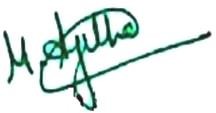 Work PeriodDesignationName of the organizationFrom Nov’ 2021 to till datePrincipal & ProfessorCentre for Pharmaceutical Sciences, JNTUH University College of PharmaceuticalSciences, SultanpurFrom July 2020 to Nov’ 2021Professor,	HOD	& OIECPS, JNTU-Hyderabad.From Mar’ 2018 to June 2020Professor & OIECPS, JNTU-Hyderabad.From Jan’ 2018 to Mar’ 2018ProfessorCPS, JNTU-Hyderabad.From July 2016 to Jan’ 2018Professor	&	BOS Chair personCPS, JNTU-Hyderabad.From Dec’ 2015 to July 2016Associate professor &BOS Chair personCPS, JNTU-Hyderabad.From Sept’ 2014 to Nov’2015Associate professorCPS, JNTU-Hyderabad.From July 2012 to Sept’2014Associate professor &HeadCPS, JNTU-Hyderabad.From July 2010 to July 2012Associate professorCPS, JNTU-Hyderabad.From Nov’ 2009 to June 2010PrincipalRGR	Siddhanthi	College	ofPharmacy, Hyderabad.From June 2008 to Oct’ 2009PrincipalKakatiya	Institute		of Pharmaceuticals	sciences,Warangal.From April 2005 to June 2008Research AssociateKakatiya University, Warangal.From Nov’ 2002 to April 2005Associate professorVaagdevi College of Pharmacy, Warangal.From Nov’ 1997 to April 2005Assist. ProfessorVaagdevi College of Pharmacy,Warangal,DegreeCollege, UniversityPassed out YearPh. DUniversity College of Pharmaceutical SciencesKakatiya University, Warangal, India2009M. Pharmacy (Pharmaceuticalchemistry)University College of Pharmaceutical Sciences Kakatiya University, Warangal, India1997B. PharmacyUniversity College of Pharmaceutical Sciences Kakatiya University, Warangal, India1995S.NoPatent TitleName ofApplicant(s)Patent No.AwardedDateAgency/CountryStatus01Hydrazaline hydrochloride Pellets and it’s preparationmethodsDr Navaneeta Krishna G; Dr. M. Ajitha; Dr. K.Rajnarayana.2228/CHE/2014A13/06/2014IndiaPublished02Novel Pyrimidine- CoumarinderivativesDr. C. Radhika; Dr. M.Ajitha201741039802 A17/11/2017IndiaPublished03Synthesis of novel Indole- PyrimidinederivativesDr. C. Radhika; Dr. M.Ajitha20184101641201/05/2018IndiaPublished04An Improved Composition of a polyherbal extract with an improved Neuro- protectiveeffectDr. Girija Pashikanti; Dr. P.Goverdhan; Dr.M. Ajitha20214104227001/10/2021IndiaPublishedName: Dr. Ajitha MakulaGender: FemaleDate of Birth: 8th July 1972Nationality: IndianCategory: OBCLanguages Known: English, Telugu, HindiAddress: Centre for Pharmaceutical Sciences, Institute of Science andTechnology, JNTUH, Kukatpally, Hyderabad, Telangana, India- 500085.Mail id: ajitharajmakula@gmail.comContact: +91-9989842592